Сунь-цзы. Искусство войныСунь-цзы – китайский стратег и мыслитель, предположительно, живший в VI веке до нашей эры. В течение двух тысячелетий трактат «Искусство войны», написанный Сунь-цзы, оставался самым важным военным трудом в Азии, где даже простые люди знали его название. Впервые переведенный французским миссионером около двух столетий назад, трактат постоянно изучался и использовался Наполеоном. Китайские, японские, корейские военные обязательно изучали «Искусство войны», и многие из стратегий сыграли важную роль в легендарной военной истории Японии. Военные и философские концепции Сунь-цзы сегодня применяют руководители, предприниматели и менеджеры, совершенствуя методы управления людьми.Ссылки на трактат Сунь-цзы мне встречались в книгах: Владимир Тарасов. Искусство управленческой борьбы, Александр Фридман. Вы или Вас: профессиональная эксплуатация подчиненных, Авинаш Диксит, Барри Нейлбафф. Теория игр.Сунь-цзы. Искусство войны. – М.: АСТ, 2015. – 192 с.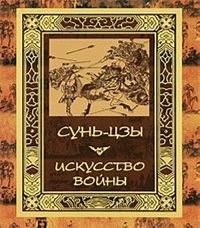 Купить цифровую книгу в ЛитРес, бумажную книгу в Ozon или ЛабиринтеГлава I. Предварительные расчеты. Война — это великое дело для государства. В ее основу кладут пять явлений. Путь — это когда достигают того, что мысли народа одинаковы с мыслями правителя, когда народ готов вместе с ним умереть, готов вместе с ним жить, когда он не знает ни страха, ни сомнений. Небо — это свет и мрак, холод и жар, это порядок времени. Земля — это далекое и близкое, неровное и ровное, широкое и узкое, смерть и жизнь. Полководец — это ум, беспристрастность, гуманность, мужество, строгость. Закон — это воинский строй, командование и снабжение.Поэтому войну взвешивают семью расчетами и таким путем определяют положение. Кто из государей обладает Путем? У кого из полководцев есть таланты? Кто использовал Небо и Землю? У кого выполняются правила и приказы? У кого войско сильнее? У кого офицеры и солдаты лучше обучены? У кого правильно награждают и наказывают? По этому всему я узнаю, кто одержит победу, и кто потерпит поражение.Если полководец усвоит семь расчетов с учетом выгоды, они составят мощь, которая поможет и за пределами их.Мощь — это умение применять тактику, сообразуясь с выгодой.Война — это путь обмана. Заманивай противника выгодой; если он силен, уклоняйся от него; вызвав в нем гнев, приведи его в состояние расстройства; приняв смиренный вид, вызови в нем самомнение; если его силы свежи, утоми его; если у него дружны, разъедини.Однако наперед преподать ничего нельзя.Глава II. Ведение войны. Если у тебя тысяча легких колесниц и тысяча тяжелых, сто тысяч солдат, то расходы внутренние и внешние составят тысячу золотых в день. Только в таком случае можно поднять стотысячное войско. Если ведут войну, и победа затягивается, — оружие притупляется и острия обламываются; если долго осаждают крепость, — силы подрываются; если войско надолго оставляют в поле, — средств у государства не хватает. Во время войны государство беднеет. Поэтому умный полководец старается кормиться за счет противника.С солдатами же обращайся хорошо и заботься о них. Война любит победу и не любит продолжительности.Глава III. Стратегическое нападение. Лучшее из лучшего — покорить чужую армию, не сражаясь. Самая лучшая война — разбить замыслы противника; на следующем месте — разбить его союзы; на следующем месте — разбить его войска. Самое худшее — осаждать крепости.Когда государь, не зная, что такое армия, распространяет на управление ею те же самые начала, которыми управляется государство; тогда командиры в армии приходят в растерянность.Победят в пяти случаях: побеждают, если знают, когда можно сражаться и когда нельзя; побеждают, когда умеют пользоваться и большими и малыми силами; побеждают там, где высшие и низшие имеют одни н те же желания; побеждают тогда, когда сами осторожны и выжидают неосторожности противника; побеждают те, у кого полководец талантлив, а государь не руководит им.Поэтому и говорится: если знаешь его и знаешь себя, сражайся хоть сто раз, опасности не будет; если знаешь себя, а его не знаешь, один раз победишь, другой раз потерпишь поражение; если не знаешь ни себя, ни его, каждый раз, когда будешь сражаться, будешь терпеть поражение.Глава IV. Форма. Непобедимость заключена в себе самом, возможность победы заключена в противнике. Непобедимость есть оборона; возможность победить есть наступление. Когда обороняются, значит есть в чем-то недостаток; когда нападают, значит есть все в избытке.Глава V. Мощь. Удар войска подобен тому, как если бы ударили камнем по яйцу: это есть полнота и пустота. Вообще в бою схватываются с противником правильным боем, побеждают же маневром. Действий в сражении всего только два — правильный бой и манёвр, но изменений в правильном бое и манёвре всех и исчислить невозможно.Беспорядок рождается из порядка, трусость рождается из храбрости, слабость рождается из силы. Порядок и беспорядок — это число; храбрость и трусость — это мощь; сила и слабость — это форма. Поэтому, когда тот, кто умеет заставить противника двигаться, показывает ему форму, противник обязательно идет за ним; когда противнику что-либо дают, он обязательно берет; выгодой заставляют его двигаться, а встречают его неожиданностью.Глава VI. Полнота и пустота. Кто является на поле сражения первым и ждет противника, тот исполнен сил; кто потом является на поле сражения с запозданием и бросается в бой, тот уже утомлен. Напасть и при этом наверняка взять — это значит напасть на место, где он не обороняется; оборонять и при этом наверняка удержать — это значит оборонять место, на которое он не может напасть. Поэтому у того, кто умеет нападать, противник не знает, где ему обороняться; у того, кто умеет обороняться, противник не знает, где ему нападать.Противник не знает, где он будет сражаться. А раз он этого не знает, у него много мест, где он должен быть наготове. Если же таких мест, где он должен быть наготове, много, тех, кто со мной сражается, мало. Оценивая противника, узнают его план с его достоинствами и его ошибками; воздействовав на противника, узнают законы, управляющие его движением и покоем; показывая ему ту или иную форму, узнают место его жизни и смерти; столкнувшись с ним, узнают, где у него избыток и где недостаток.Форма у воды — избегать высоты и стремиться вниз; форма у войска — избегать полноты и ударять по пустоте. Вода устанавливает свое течение в зависимости от места; войско устанавливает свою победу в зависимости от противника.Глава VII. Борьба на войне. Если у армии нет обоза, она гибнет; если нет провианта, она гибнет; если нет запасов, она гибнет. Поэтому кто не знает замыслов князей, тот не может наперед заключать с ними союз; кто не знает обстановки — гор, лесов, круч, обрывов, топей и болот, тот не может вести войско; кто не обращается к местным проводникам, тот не может воспользоваться выгодами местности.Двигаются, взвесив все на весах. Кто заранее знает тактику прямого и обходного пути, тот побеждает. Это и есть закон борьбы на войне. В «Управлении армией» сказано: «Когда говорят, друг друга не слышат; поэтому и изготовляют гонги и барабаны. Когда смотрят, друг друга не видят; поэтому и изготовляют знамена и значки». Гонги, барабаны, знамена и значки соединяют воедино глаза и уши своих солдат. Если все сосредоточены на одном, храбрый не может один выступить вперед, трусливый не может один отойти назад. Это и есть закон руководства массой.Тот, кто умеет вести войну, избегает противника, когда его дух бодр, и ударяет на него, когда его дух вял, или, когда он помышляет о возвращении; это и есть управление духом. Находясь в порядке, ждут беспорядка; находясь в спокойствии, ждут волнений; это и есть управление сердцем. Находясь близко, ждут далеких; пребывая в полной силе, ждут утомленных; будучи сытыми, ждут голодных; это и есть управление силой. Не идти против знамен противника, когда они в полном порядке; не нападать на стан противника, когда он неприступен; это и есть управление изменениями. Если окружаешь войско противника, оставь открытой одну сторону; если он находится в безвыходном положении, не нажимай на него; это и есть правила ведения войны.Глава VIII. Девять изменений. В местности бездорожья лагерь не разбивай; в местности-перекрестке заключай союзы с соседними князьями; в местности голой и безводной не задерживайся; в местности окружения соображай; в местности смерти сражайся.Правило ведения войны заключается в том, чтобы не полагаться на то, что противник не придет, а полагаться на то, с чем я могу его встретить; не полагаться на то, что он не нападет, а полагаться на то, что я сделаю нападение на себя невозможным для него.Поэтому у полководца есть пять опасностей: если он будет стремиться во что бы то ни стало умереть, он может быть убитым; если он будет стремиться во что бы то ни стало остаться в живых, он может попасть в плен; если он будет скор на гнев, его могут презирать; если он будет излишне щепетилен к себе, его могут оскорбить; если он будет любить людей, его могут обессилить.Глава IX. Поход. При переходе через горы опирайся на долину; располагайся на высотах, смотря, где солнечная сторона. При бое с противником, находящимся на возвышенности, не иди прямо вверх. Таково расположение войска в горах. При переходе через реку располагайся непременно подальше от реки. Если противник станет переходить реку, не встречай его в воде. Вообще выгоднее дать ему переправиться наполовину и затем ударить на него; но, если ты тоже хочешь вступить в бой с противником, не встречай его у самой реки; расположись на высоте, принимая в соображение, где солнечная сторона; против течения не становись. Таково расположение войск на реке.Если речи противника смиренны, а боевые приготовления он усиливает, значит, он выступает. Если его речи горделивы н он сам спешит вперед значит, он отступает. Если он, не будучи ослаблен, просит мира, значит, у него есть тайные замыслы. Если он то наступает, то отступает, значит, он заманивает.Если полководец разговаривает с солдатами ласково и учтиво, значит, он потерял свое войско. Если он без счету раздает награды, значит, войско в трудном положении. Если он бессчетно прибегает к наказанию, значит, войско в тяжелом положении. Если он сначала жесток а потом боится своего войска, это означает верх непонимания военного искусства.Когда законы вообще исполняются, в этом случае, если преподаешь что-нибудь народу, народ тебе повинуется. Когда законы вообще не выполняются, в этом случае, если преподаешь что-либо народу, народ тебе не повинуется. Когда законы вообще принимаются с доверием и ясны, значит, ты и масса взаимно обрели друг друга.Глава Х. Формы местности. В открытой местности прежде всего расположись на возвышении, на ее солнечной стороне, и обеспечь себе пути подвоза провианта. Если при таких условиях поведешь бой, будешь иметь выгоду. Когда идти легко, а возвращаться трудно, такая местность называется наклонной. В наклонной местности, если противник не готов к бою, выступив, победишь его; если же противник готов к бою, выступив, не победишь его. Обращаться же назад будет трудно: выгоды не будет. Когда и мне выступать невыгодно и ему выступать невыгодно, такая местность называется пересеченной. В пересеченной местности не выступай, даже если бы противник и предоставил тебе выгоду.В гористой местности, если ты первым расположился в ней, обязательно располагайся на высоте, на солнечной стороне ее, и так жди противника; если же противник первым расположится в ней, отведи войска и уйди оттуда; не следуй за ним.Когда высшие командиры, в гневе на своего начальника не подчиняются ему и, встречаясь с противником, по злобе на своего начальника, самовольно завязывают бой, это объясняется тем, что полководец не знает их способностей. Это значит, что в войске развал. Когда полководец слаб и не строг, когда обучение солдат отличается неопределенностью, когда у командиров и солдат нет ничего постоянного, когда при построении в боевой порядок все идет вкривь и вкось, это значит, что в войске беспорядок.Полководец, который, выступая, не ищет славы, а, отступая, не уклоняется от наказания, который думает только о благе народа и о пользе государя, такой полководец — сокровище для государства.Если будешь смотреть на солдат как на детей, сможешь отправиться с ними в самое глубокое ущелье; если будешь смотреть на солдат как на любимых сыновей, сможешь идти с ними хоть на смерть. Но если будешь добр к ним, но не сможешь ими распоряжаться; если будешь любить их, но не сумеешь им приказывать; если у них возникнут беспорядки, а ты не сумеешь установить порядок, это значит, что они у тебя — непослушные дети, и пользоваться ими будет невозможно.Глава XI. Девять местностей. Когда князья сражаются на собственной земле, это будет местность рассеяния; когда заходят в чужую землю, но не углубляются в нее, это будет местность неустойчивости; когда я ее захвачу, и мне это будет выгодно, и когда он ее захватит, ему также будет выгодно, это будет местность оспариваемая; когда и я могу ею пройти, и он может ею пройти, это будет местность смешения; когда земля князя принадлежит всем троим и тот, кто первым дойдет до нее, овладеет всем в Поднебесной, это будет местность-перекресток; когда заходят глубоко на чужую землю и оставляют в тылу у себя много укрепленных городов, это будет местность серьезного положения; когда идут по горам и лесам, кручам и обрывам, топям и болотам, вообще по трудно проходимым местам, это будет местность бездорожная; когда путь, по которому входят, узок, а путь, по которому уходят, окольный, когда он с малыми силами может напасть на мои большие силы, это будет местность окружения; когда бросаясь быстро в бой, уцелевают, а не бросаясь быстро в бой, погибают, это будет местность смерти.Солдаты без всяких внушений бывают бдительны, без всяких понуждений обретают энергию, без всяких уговоров дружны между собой, без всяких приказов доверяют своим начальникам.Тот, кто хорошо ведет войну, подобен чаншаньской змее. Когда ее ударяют по голове, она бьет хвостом, когда ее ударяют по хвосту, она бьет головой; когда ее ударяют посредине, она бьет и головой, и хвостом. Полководец должен быть всегда спокоен и этим непроницаем для других; он должен быть сам дисциплинирован и этим держать в порядке других. Он должен уметь вводить в заблуждение глаза и уши своих офицеров и солдат и не допускать, чтобы они что-либо знали. Он должен менять свои замыслы и изменять свои планы и не допускать, чтобы другие о них догадывались. Он должен менять свое местопребывания, выбирать себе окружные пути и не допускать, чтобы другие могли что-либо сообразить.Раздает награды, не придерживаясь обычных законов, издает указы не в порядке обычного управления. Он распоряжается всей армией так, как если бы распоряжался одним человеком. Распоряжаясь армией, говори о делах, а не вдавайся в объяснения. Распоряжаясь армией, говори о выгоде, а не о вреде.Глава XII. Огневое нападение бывает пяти видов: первое, когда сжигают людей; второе, когда сжигают запасы; третье, когда сжигают обозы; четвертое, когда сжигают склады; пятое, когда сжигают отряды.Государь не должен поднимать оружие из-за своего гнева; полководец не должен вступать в бой из-за своей злобы. Двигаются тогда, когда это соответствует выгоде; если это не соответствует выгоде, остаются на места.Глава XIII. Использование шпионов. Жалеть титулы, награды, деньги и не знать положения противника — это верх негуманности. Знание положения противника можно получить только от людей. Пользование шпионами бывает пяти видов. Местных шпионов вербуют из местных жителей страны противника и пользуются ими; внутренних шпионов вербуют из его чиновников и пользуются ими; обратных шпионов вербуют из шпионов противника и пользуются ими. Когда я пускаю в ход что-либо обманное, я даю знать об этом своим шпионам, а они передают это противнику. Такие шпионы будут шпионами смерти. Шпионы жизни — это те, кто возвращается с донесением.Если ты узнал, что у тебя появился шпион противника и следит за тобой, обязательно воздействуй на него выгодой; введи его к себе и помести его у себя. Ибо ты сможешь приобрести обратного шпиона и пользоваться им. Через него ты будешь знать все.